МУНИЦИПАЛЬНОЕ ОБРАЗОВАНИЕ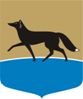 ГОРОДСКОЙ ОКРУГ ГОРОД СУРГУТДУМА ГОРОДА СУРГУТАРЕШЕНИЕПринято на заседании Думы 26 мая 2016 года№ 879-V ДГО внесении изменений в решение городской Думы от 28.02.2006 
№ 581-III ГД «Об установлении границ территорий территориального общественного самоуправления»В соответствии со статьёй 8 Положения о территориальном общественном самоуправлении в городе Сургуте, утверждённого решением городской Думы от 26.10.2005 № 513-III ГД (в редакции от 02.12.2014 
№ 621-V ДГ), рассмотрев предложения населения, проживающего 
на территории осуществления территориального общественного самоуправления № 9, об изменении границ территориального общественного самоуправления № 9, проект описания границ и схему границ территории, Дума города РЕШИЛА:	1. Внести изменения в решение городской Думы от 28.02.2006 
№ 581-III ГД «Об установлении границ территорий территориального общественного самоуправления» (в редакции от 29.09.2014 № 544-V ДГ), изложив приложения 15, 16 к решению в редакции согласно приложениям 
1, 2 к настоящему решению.	2. Настоящее решение вступает в силу с момента официального опубликования.Председатель Думы города						   С.А. Бондаренко«31» мая 2016 г.    Приложение 1    к решению Думы города    от 31.05.2016 № 879-V ДГОписание границ территории, на которой осуществляется территориальное общественное самоуправление № 9Деятельность территориального общественного самоуправления № 9 осуществляется в составе жилых домов, расположенных по адресам:улица Щепёткина, дома № 2, 2/1, 6, 8, 14, 16, 18/1, 20, 20а, 20б, 20/1, 22, 24, 27, 29, 30, 32/1, 32/2, 40, 42, 44, 46;улица Разведчиков, дома № 2, 4, 4а, 5, 8, 9, 10, 12, 14, 15, 15а, 16, 17, 18, 19, 20, 20а, 20б, 25, 27;улица Пионерская, дома № 5, 9, 10, 11, 12, 13, 14, 16, 17, 18, 19, 20, 21, 22, 23, 24, 24а, 28, 29, 30, 31, 32, 33, 35, 36, 37, 38, 39, 40, 40/3, 42, 44;улица Затонская, дома № 1б, 1/2, 2, 3, 4, 4а, 6, 7, 8, 9, 11, 12, 13, 13а, 14/2, 15, 17, 18, 19, 19а, 19б, 20, 21, 22/2, 23б, 24, 25, 26, 27, 27а, 34, 36, 38;улица Октябрьская, дома № 7, 8, 9, 10, 11, 12, 13, 14, 15/1, 16, 17, 18, 22, 23, 24, 24/1, 25, 26, 26а, 27, 28, 29, 30, 31, 32, 33, 34, 35, 35/1, 36, 37, 37а, 38, 39, 39а, 40, 41, 42, 43, 44, 45;улица Школьная, дома № 2а, 4, 5, 6/1, 6а, 7, 8, 9, 10, 11, 12, 13, 14, 14а, 15, 16, 16а, 17, 18, 19, 21, 21а, 23, 24/1, 25, 26, 27, 27/1, 28, 28а, 30, 31, 32, 33, 34, 37, 39, 41, 43, 46;улица Терешковой, дома № 1, 9, 10, 11, 12, 13, 14, 17, 18, 19, 21, 22, 23, 24, 25, 27, 28, 29, 30, 31, 34, 35, 36, 37, 38, 39, 41, 65а;улица Сургутская, дома № 1, 2, 3, 4, 5, 5/2, 6, 7, 8а, 9, 11, 12, 13, 15, 17а, 18, 22, 23, 25, 27, 28, 29, 41;улица Декабристов, дома № 7, 7а, 7б, 7в, 10, 12, 19, 22, 23, 25, 30, 40, 50;улица Рыбников, дома № 1, 1а, 2, 2а, 4, 6, 6а, 8, 8а, 9, 11, 12, 13, 14, 16, 18а, 18/1, 19, 19/1, 20, 20а, 20/1, 22а, 24а, 31.Границы территории, на которой осуществляется территориальное общественное самоуправление № 9, не являются границами земельного участка и не попадают в сферу действия земельного законодательства.    Приложение 2    к решению Думы города    от 31.05.2016 № 879-V ДГСхема границ территории, на которой осуществляется территориальное общественное самоуправление № 9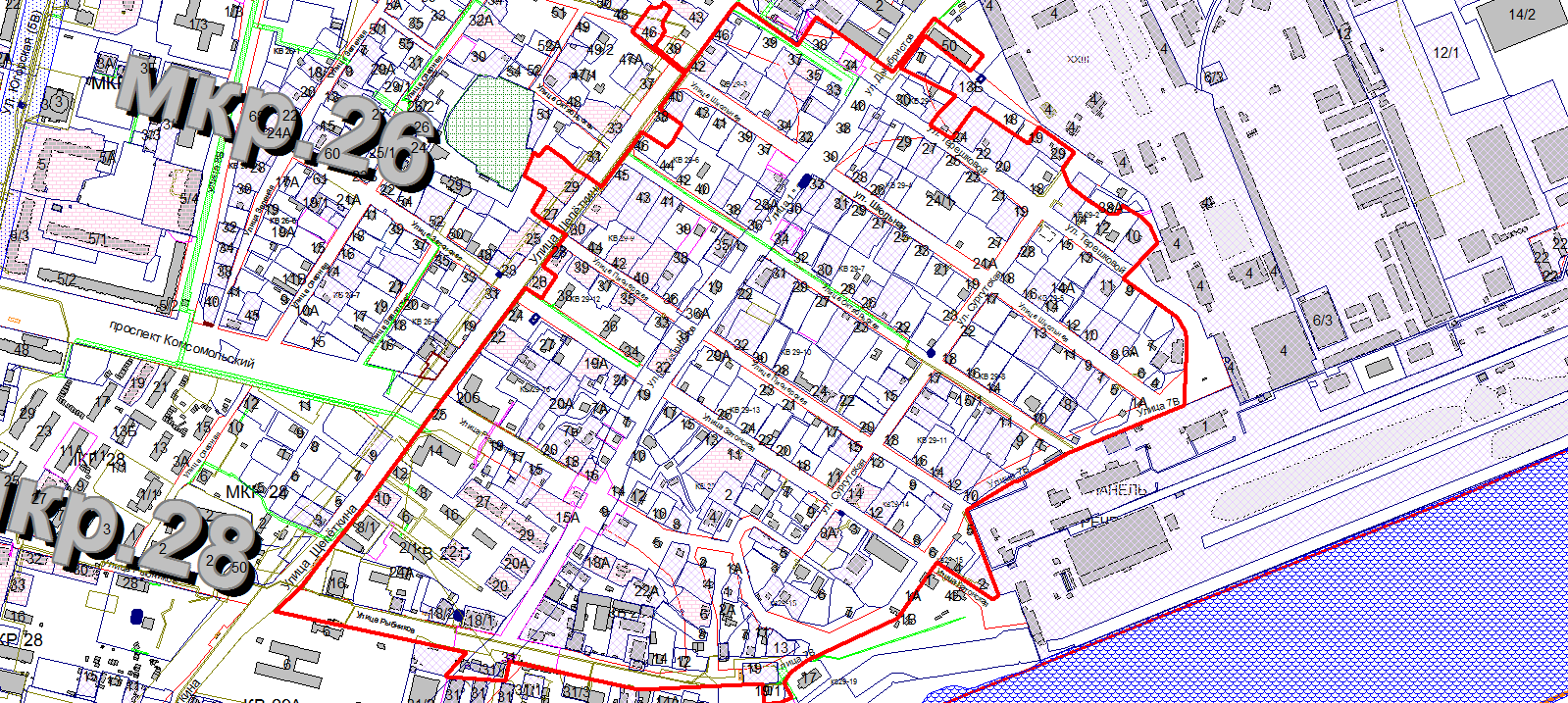 